PAROCHIE ONZE-LIEVE-VROUW VAN SION                    	 PAROCHIEKERN MAASLAND: H. MARIA MAGDALENA 	          Het parochiesecretariaat is bereikbaar op 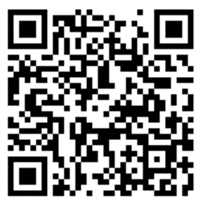    Dinsdag- en woensdagmorgen van 09.15 uur - 12.15 uur   Telefoon: 010 - 5912055    E-mailadres:       maasland@onzelievevrouwvansion.nl    Web-site SION:  www.onzelievevrouwvansion.nl    Banknr.NL63RABO0340400439 t.n.v. R.K. Parochie O.L.V. van SionCollectelied:  God says you’re gonna make it (zie bijlage) Slotlied: Amen (zie bijlage) INTENTIES EN MEDEDELINGENIntenties 21 april 2024Angèlie Foet- VlugBep Meinders-PaalvastPiet van MarrewijkBertus GroenewegenIn liefdevolle herinnering aan Henriëtte Vermeulen-JutteEen dankbare herinnering aan Arie Vijverberg en om zegen over de gezinnen.In liefdevolle herinnering aan Loes van Mil-RuijgtVerhuizing Ine HersbachPer 15 april is Ine Hersbach verhuisd naar: Tweemaster afd. de Ever 001 kamer 11 Vondellaan 2, 3141 CJ  Maassluis Open kerkOp Koningsdag is de open kerk tot 15.00 uur i.p.v. 16.00 uur. Je leven afleggenIk ken de mijnen en de mijnen kennen Mij. Johannes 10,14 4e zondag van Pasen – 21 april 2024Woord- en Communieviering - RoepingenzondagVoorganger: Diaken M. Kerklaan     m.m.v. Let’s Sing Together  Openingslied:  Heer, uw licht en liefde schijnen (zie bijlage) Om vergeving en ontferming: Bidden Loflied:  Eert God die onze Vader is (zie bijlage) EERSTE LEZING Handelingen 4, 8- 12Uit de Handelingen der ApostelenIn die tijd sprak Petrus, vervuld van de heilige Geest: „Overheden van het volk en oudsten! Indien wij vandaag ter verantwoording geroepen worden voor een weldaad aan een gebrekkige bewezen, waardoor deze genezen is, dan zij het u allen en het gehele volk van Israël bekend dat door de naam van Jezus Christus, de Nazoreeër die gij gekruisigd hebt,     maar die God uit de doden heeft doen opstaan - dat door die Naam deze man hier gezond voor u staat. Hij is de steen die door u, de bouwlieden, niets waard werd geacht en toch tot hoeksteen geworden is. Bij niemand anders is dan ook de redding te vinden en geen andere naam onder de hemel is aan de mensen gegeven waarin wij gered moeten worden." Woord van de Heer. –Wij danken God.Tussenzang: May the road rise to meet you (zie bijlage)  TWEEDE LEZING	1 Johannes 3,1-2 Uit de eerste brief van de heilige apostel JohannesVrienden, hoe groot is de liefde die de Vader ons betoond heeft! Wij worden kinderen van God genoemd en we zijn het ook. De wereld begrijpt ons niet en ze kent ons niet, omdat zij Hem niet heeft erkend. Vrienden, nu reeds zijn wij kinderen van God en wat wij zullen zijn is nog niet geopenbaard; maar wij weten dat wanneer het geopenbaard wordt, wij aan Hem gelijk zullen zijn omdat wij Hem zullen zien zoals Hij is. Woord van de Heer.   –Wij danken God.Tussenzang:  Na vandaag (zie bijlage) EVANGELIELEZING   		Johannes 10, 11-18Uit het heilig evangelie van onze Heer Jezus Christus volgens JohannesIn die tijd sprak Jezus tot zijn leerlingen: „Ik ben de goede herder. De goede herder geeft zijn leven voor zijn schapen. Maar de huurling, die geen herder is en geen eigenaar van de schapen, ziet de wolf aankomen, Iaat de schapen in de steek en vlucht weg; de wolf rooft ze en jaagt ze uiteen. Hij is dan ook maar een huurling en heeft geen hart voor de schapen. Ik ben de Goede Herder. Ik ken de mijnen en de mijnen kennen Mij, zoals de Vader Mij kent en Ik de Vader ken. Ik geef mijn leven voor de schapen. Ik heb nog andere schapen die niet uit deze schaapstal zijn. Ook die moet ik leiden en zij zullen naar mijn stem luisteren en het zal worden: één kudde, één herder. Hierom heeft de Vader Mij lief, omdat Ik mijn leven geef om het later weer terug te nemen. Niemand neemt Mij het af maar Ik geef het uit Mijzelf. Macht heb Ik om het te geven en macht om het terug te nemen: dat is de opdracht die Ik van mijn Vader heb ontvangen." Woord van de Heer. -Wij danken God Acclamatie: Mijn Jezus ik houd van u Mijn Jezus ik houd van UU wijd ik mijn loflied nu, Want U hebt mij door uw dood verlost van mijn angst en nood.OverwegingMuzikaal intermezzo door Rutger de Ronde Geloofsbelijdenis : Halleluja (zie bijlage) Communielied: He reigns (zie bijlage) Overbrengen van het Heilig Brood : Rond brood en wijn (zie bijlage) Onze Vader: Bidden Communielied: He Reigns (zie bijlage) CommuniedankgebedP.	Goede God, wij prijzen en danken U: Gesterkt door uw gave van het hemels Brood mogen wij leven in uw Geest; wij bidden U: geef ons de kracht als uw kerk op aarde de wereld te maken tot een huis van vrede.Accl.	Geprezen zijt Gij, God, om uw zorg en trouw.       P.	U bent voor ons de Goede Herder die zijn schapen	hoedt en over hen waakt.	U trekt met ons mee en geeft ons voedsel, rust,	voorspoed en zegen: leven in uw Geest.Accl.	Geprezen zijt Gij, God, om uw zorg en trouw.       P.	U hebt uw Zoon ten hemel opgenomen om 	voor altijd bij U te zijn. 	U laat ons niet verweesd achter, omgeeft ons met	uw zorg: leven in uw Geest.Accl.	Geprezen zijt Gij, God, om uw zorg en trouw.       P.	U houdt ons bijeen in de gemeenschap van uw kerk.	U blijft ons nabij en nodigt ons uit te getuigen	van uw trouw: leven in uw Geest. Accl.	Geprezen zijt Gij, God, om uw zorg en trouw.  	U zendt ons uit in de wereld om uw menslievendheid	zichtbaar te maken voor iedereen.	Doe ons gaan in het vertrouwen dat U alles tot	vervulling brengt, U die met de Zoon en de Geest leeft	en regeert in de eeuwen der eeuwen.   Amen.Zondag21 april    9.15 uur Woord- en communieviering m.m.v. Let’s Sing Together  Voorganger: diaken M. KerklaanDinsdag 23 april   9.30 uur  Eucharistieviering  Voorganger: pastoor BroedersVrijdag26 april  20.00 uur Sport en Spel klaverjassenZaterdag27 april  13-15 uur Open kerkZondag 28 april     9.15 uur Eucharistieviering met samenzang Voorganger: pater Thomas Openingslied: Heer, uw licht en liefde schijnenKruisteken, begroeting en inleidingKyrielitanie/ Schuldbelijdenis/ Gebed om vergeving: GebedenGlorialied of Loflied: Eert God die onze Vader is GebedEerste lezingAntwoordpsalm of Lied: May the road rise to meet youTweede lezingTussenzang of Halleluja: Na vandaagEvangelielezingAcclamatie:  Mijn Jezus ik hou van U Overweging Muzikaal intermezzo door Rutger de RondeGeloofsbelijdenis: HallelujaVoorbede en intenties: Inleiding tot de communie Vredeswens Overbrengen van het Heilig Brood: Rond brood en wijnOnze Vader: BiddenUitnodiging tot de communieCommunielied: He reignsCommuniedankgebed Collecte en Lied: God says you’re gonna make it MededelingenZending en ZegenSlotlied: Amen